PGD VÀ ĐT THỊ XÃ QUẢNG YÊN   TRƯỜNG TIỂU HỌC HÀ ANTHÔNG BÁOCam kết chất lượng giáo dục của trường tiểu học, năm học 2023-2024UBND THỊ XÃ QUẢNG YÊNTRƯỜNG TIỂU HỌC HÀ ANTHÔNG BÁOCông khai thông tin chất lượng giáo dục tiểu học thực tế CKI, năm học  2023 - 2024                                                                             Nguyễn Thị Minh HạnhSTTNội dungChia theo khối lớpChia theo khối lớpChia theo khối lớpChia theo khối lớpChia theo khối lớpSTTNội dungLớp..1Lớp 2Lớp 3Lớp 4Lớp 5IĐiều kiện tuyển sinh138= 100%133 = 100% 136 = 100% 128 = 100%  139 = 100%IIChương trình giáo dục mà cơ sở giáo dục thực hiệnLớp 5 Chương trình GDPT hiện hành theo QĐ số 16/2006/QĐ-BGDDT; CV hướng dân số 4612/BGDDT-GDTrH ngày 03/10/2017; lớp 1,2,3,4 dạy CTGDPT 2018Lớp 5 Chương trình GDPT hiện hành theo QĐ số 16/2006/QĐ-BGDDT; CV hướng dân số 4612/BGDDT-GDTrH ngày 03/10/2017; lớp 1,2,3,4 dạy CTGDPT 2018Lớp 5 Chương trình GDPT hiện hành theo QĐ số 16/2006/QĐ-BGDDT; CV hướng dân số 4612/BGDDT-GDTrH ngày 03/10/2017; lớp 1,2,3,4 dạy CTGDPT 2018Lớp 5 Chương trình GDPT hiện hành theo QĐ số 16/2006/QĐ-BGDDT; CV hướng dân số 4612/BGDDT-GDTrH ngày 03/10/2017; lớp 1,2,3,4 dạy CTGDPT 2018Lớp 5 Chương trình GDPT hiện hành theo QĐ số 16/2006/QĐ-BGDDT; CV hướng dân số 4612/BGDDT-GDTrH ngày 03/10/2017; lớp 1,2,3,4 dạy CTGDPT 2018IIIYêu cầu về phối hợp giữa cơ sở giáo dục và gia đình. Yêu cầu về thái độ học tập của học sinhThực hiện TốtThực hiện TốtThực hiện TốtThực hiện TốtThực hiện TốtIVCác hoạt động hỗ trợ học tập, sinh hoạt của học sinh ở cơ sở giáo dụcTốtTốtTốtTốtTốtVKết quả năng lực, phẩm chất, học tập, sức khỏe của học sinh dự kiến đạt đượcNL: 8/8 tiêu chí đạt Tốt và Đạt; 97,8%PC: 5/5 tiêu chí Đạt Tốt và Đạt: 100%HTCTLH: 97,8%SK: BT và Tốt: 100%NL: 8/8 tiêu chí đạt Tốt và Đạt; 100%PC: 5/5 tiêu chí Đạt Tốt và Đạt: 100%HTCTLH: 100%SK: BT và Tốt: 100%NL: 8/8 tiêu chí đạt Tốt và Đạt; 100%PC: 5/5 tiêu chí Đạt Tốt và Đạt: 100%HTCTLH: 100%SK: BT và Tốt: 100%NL: 8/8 tiêu chí đạt Tốt và Đạt; 100%PC: 5/5 tiêu chí Đạt Tốt và Đạt: 100%HTCTLH: 100%SK: BT và Tốt: 100%NL: 3/3 tiêu chí đạt Tốt và Đạt 99,3%PC: Đạt Tốt và Đạt: 100%HTCTLH: 99,3%SK: BT và Tốt: 100%VIKhả năng học tập tiếp tục của học sinhĐạtĐạtĐạtĐạtĐạtHà An,  ngày 15 tháng 9  năm 2023
P.Thủ trưởng đơn vị
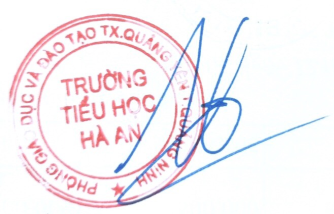 Nguyễn Thị Minh HạnhSTTNội dungTổng sốChia ra theo khối lớpChia ra theo khối lớpChia ra theo khối lớpChia ra theo khối lớpChia ra theo khối lớpSTTNội dungTổng sốLớp 1Lớp 2Lớp 3Lớp 4Lớp 5ITổng số học sinh675139133  136 128  139 IISố học sinh học 2 buổi/ngày675139133  136 128  139 IIISố học sinh chia theo năng lực, phẩm chất675139133  136 128  139 1Tốt(tỷ lệ so với tổng số)NL: 38,4% PC: 57,8% NL: 55,4% PC: 59,7% NL: 37,6% PC: 56,4% NL: 31,6% PC: 55,9% NL: 31,3% PC: 61,7% NL: 35,3% PC: 55,4% 2Đạt(tỷ lệ so với tổng số)NL: 59,9% PC: 42,2%  NL: 41,0% PC: 40,3%  NL: 60,2% PC: 43,6%  NL: 66,9% PC: 44,1%  NL: 68,0% PC: 38,3%  NL: 64,0% PC: 44,6%  3Cần cố gắng(tỷ lệ so với tổng số)NL: 1,7%PC: 0   NL: 3,6% PC: 0   NL: 2,3% PC: 0   NL: 1,5% PC: 0   NL: 0,8% PC: 0   NL: 0,7% PC: 0   IVSố học sinh chia theo kết quả học tập675139133  136 128  139 1Hoàn thành xuất sắc(tỷ lệ so với tổng số)21,2%37,4%34,6%9,6%25,0%2Hoàn thành tốt(tỷ lệ so với tổng số)19,9%18,0%15,0%15,4%14,8%35,3%3Hoàn thành(tỷ lệ so với tổng số)57,1%41,0%48,1%73,5%59,4%64,0,0%4Chưa hoàn thành(tỷ lệ so với tổng số)1,8%3,6%2,3%1,5%0,8%0,7%VTổng hợp kết quả cuối năm1Lên lớp(tỷ lệ so với tổng số)aTrong đó:HS được khen thưởng cấp trường (tỷ lệ so với tổng số)bHS được cấp trên khen thưởng (tỷ lệ so với tổng số)2Ở lại lớp(tỷ lệ so với tổng số)Hà An,  ngày 10 tháng 01  năm 2024
P.Thủ trưởng đơn vị
